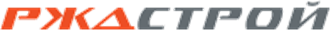 ____________________________________________________________________АУКЦИОННАЯ ДОКУМЕНТАЦИЯаукционА в электронной форме № 843Э на право заключения договора купли-продажи недвижимого имущества, принадлежащего АО «РЖДстрой» 
_____________________________________(г. Москва, 2022 г.)УТВЕРЖДАЮПредседатель конкурсной        комиссии АО «РЖДстрой»      ________________ В.А.Сасалин                                                                                                           «   » _________ 2022 г.Предмет аукционаОбщие сведения об организации и участии в АукционеТребования к Претендентам для участия в АукционеПорядок внесения и возврата задаткаЗаявка и иные документы для участия в АукционеПорядок проведения АукционаПорядок заключения договора(ов) купли-продажи Предмет аукциона. Акционерное общество «РЖДстрой» (далее - АО «РЖДстрой», Продавец, Заказчик) проводит аукцион в электронной форме № 843Э (далее – Аукцион) на право заключения договора купли-продажи следующего принадлежащего                         АО «РЖДстрой» на праве собственности недвижимого имущества: Лот № 1. Объекты недвижимого и неотъемлемого движимого имущества, расположенные по адресу: Удмуртская Республика, г. Ижевск, ул. Дружбы, д. 14Существующие ограничения (обременения) права: не зарегистрировано.Объекты недвижимости размещены на земельном участке площадью 14 995,00 кв.м, являющегося частью земельного участка общей площадью 2 962 507 кв.м (кадастровый номер 18:26:000000:78). Земельный участок площадью 2 962 507 кв.м принадлежит на праве собственности Российской Федерации, передан в аренду ОАО «РЖД». Право пользования АО «РЖДстрой» частью земельного участка осуществляется на основании договоров субаренды с ОАО «РЖД». Категория земель: земли населённых пунктов, разрешенное использование: для эксплуатации производственной базы.В соответствии с п.1 ст.35 Земельного кодекса Российской Федерации, при переходе права собственности на здание, сооружение, находящиеся на чужом земельном участке, к другому лицу оно имеет право на использование соответствующей части земельного участка, занятой зданием, сооружением и необходимой для их использования.Продавец обязуется оказывать содействие Покупателю в последующем заключении с соответствующими филиалами ОАО «РЖД» договора субаренды земельного участка (части земельного участка) в соответствии с законодательством РФ.Лот №2. Объекты недвижимого и неотъемлемого движимого имущества, расположенные по адресу: Архангельская область, г. Котлас, ул. Мартемьяновская, д. 27-а, корпус 1,6,7,8,10,11На территории имущественного комплекса зарегистрированы следующие опасные производственные объекты:Для использования и эксплуатации ОПО «Сеть газопотребления завода» требуется получение лицензии в соответствии с постановлением Правительства РФ от 10.06.2013 года № 492 «О лицензировании эксплуатации взрывопожароопасных и химически опасных производственных объектов I, II, III класса опасности. Объекты недвижимого имущества находятся на земельном участке площадью 49 003 кв.м., расположенном в границах станции Котлас-Южный Северной железной дороги, являющемся частью земельного участка с кадастровым номером: 29:24:0000000:8, общей площадью 331 420 кв.м., по адресу: Архангельская область, Котласский район, ориентир: «станция Котлас Южный от 381 км ПК 8+58 м до 384 км ПК 1+25 м с производственной базой Мостопоезда № 59 по ул. Мартемьяновская, д 27А, (корпус с 1 по 11) и подъездными путями СРП» в указанных границах, категория земель – земли населенных пунктов, вид разрешенного использования - для размещения и эксплуатации объектов железнодорожного транспорта.Земельный участок с кадастровым номером 29:24:0000000:8 является федеральной собственностью, передан в аренду ОАО «РЖД». Право пользования частью земельного участка осуществляется на основании договора субаренды с ОАО «РЖД».В соответствии с п.1. ст.35 Земельного кодекса Российской Федерации, при переходе права собственности на здание, сооружение, находящиеся на чужом земельном участке, к другому лицу оно имеет право на использование соответствующей части земельного участка, занятой зданием, сооружением и необходимой для их использования, в соответствии с действующим законодательством. Продавец обязуется оказывать содействие Покупателю в последующем заключении с соответствующими филиалами ОАО «РЖД» договора субаренды земельного участка (части земельного участка) в соответствии с законодательством РФ. Начальная цена продажи Объектов недвижимого имущества на Аукционе (далее - Начальная цена) составляет: Лот № 1: Начальная цена продажи (лота): 29 803 030,01 (двадцать девять миллионов восемьсот три тысячи тридцать) рублей 01 копейка с учетом НДС 20%.Лот № 2: Начальная цена продажи (лота): 59 056 189,04 (пятьдесят девять миллионов пятьдесят шесть тысяч сто восемьдесят девять) рублей 04 копейки с учетом НДС 20%.Величина повышения начальной цены продажи Объекта(ов) имущества на Аукционе («шаг Аукциона») составляет: 5% от Начальной цены. Победителем Аукциона признается лицо предложившее наиболее высокую цену Объекта(ов) имущества (далее - Предложение о цене).Общие сведения об организации и участии в АукционеОбщие сведения об АукционеАукцион будет проводиться «17» марта 2022 г. в 9 часов 00 минут по московскому времени.Аукцион проводится в электронной форме с использованием электронной торговой площадки ООО «РТС-тендер» www.rts-tender.ru (далее - ЭТП, сайт ЭТП).Дата начала приема заявок для участия в Аукционе (далее - Заявка): «31» января 2022 г. Время начала приема Заявок: с момента размещения извещения о проведении Аукциона и настоящей аукционной документации (далее - Аукционная документация) в соответствии с пунктом 2.1.8 Аукционной документации.Дата и время окончания приема Заявок: «15» марта 2022 г. в 12 часов 00 минут по московскому времени.Лицо, желающее принять участие в Аукционе, является претендентом на участие в Аукционе (далее - Претендент).Для принятия участия в Аукционе (лоте) Претенденту необходимо внести Задаток, в соответствии с разделом 4 Аукционной документации.Размер Задатка по лоту №1,2 составляет 10% от Начальной цены лота.Претендент обеспечивает поступление задатка в срок с 31.01.2022 по 15.03.2022 до12:00 (МСК).Для участия в Аукционе Претендентам необходимо пройти процедуру регистрации в соответствии с Регламентом электронной площадки, размещенном на сайте ЭТП.Регистрации на электронной площадке подлежат Претенденты, ранее не зарегистрированные на электронной площадке или регистрация которых на электронной площадке была ими прекращена.Аукционная документация и иная информация об Аукционе размещаются на сайте ЭТП, на официальном сайте АО «РЖДстрой» - www.rzdstroy.ru (в разделе «Объявленные торги»).Рассмотрение ЗаявокПрием Заявок на ЭТП заканчивается в день и время, указанные в п. 2.1.4 Аукционной документации.Рассматриваются только те Заявки Претендентов, которые направлены на ЭТП  в сроки, указанные в пунктах п. 2.1.3 и 2.1.4 Аукционной документации.По итогам рассмотрения документов, представленных Претендентом(ами) в соответствии с п. 5.4 Аукционной документации, Экспертной группой принимается решение о допуске Претендента(ов) к участию в Аукционе (признании Претендента(ов) участником(ами) Аукциона; далее - Участник) или об отказе в допуске Претендента(ов) к участию в Аукционе с обоснованием такого решения.Решение, указанное в абзаце 1 настоящего пункта, оформляется протоколом заседания Экспертной группы о допуске Претендентов к участию в Аукционе с обоснованием такого решения.Указанный протокол должен в обязательном порядке содержать информацию о предмете Аукциона и допуске Претендента(ов) к участию в Аукционе (признании Претендента(ов) Участником(ами) или об отказе в допуске Претендента(ов) к участию в Аукционе с обоснованием такого решения (с ссылкой на одно или несколько оснований, указанных в п. 3.3. Аукционной документации). Протокол также может содержать и иную информацию.Получение дополнительной информацииУчастники Аукциона могут запросить у Организатора дополнительную информацию по объекту продажи. Для получения информации необходимо направить письмо на электронный адрес realty@rzdstroy.ru, а также позвонить по телефону +7 (499) 266-88-15 не позднее, чем за 10 календарных дней до даты окончания приема заявок.Получить подробную информацию об Объекте(ах) имущества также можно позвонив по телефону+7 (499) 260-34-32 (доб. 1142), контактное лицо – Самсонов Денис Александрович, либо направив запрос в электронной форме через сайт ЭТП.Получить подробную информацию об Аукционе можно позвонив Организатору по телефону +7 (499) 260-34-32 (доб. 1273), контактное лицо -  Кощеева Камила Анатольевна, e-mail: KosheevaKA@rzdstroy.ru.2.4. Разъяснение Аукционной документацииДля разъяснения положений Аукционной документации лица, зарегистрированные на ЭТП, обращаются с запросами в электронной форме. Запрос направляется Организатору через сайт ЭТП.Запрос может быть направлен с момента начала приема Заявок и не позднее, чем за 7 (семь) календарных дней до окончания срока подачи Заявок.Разъяснения предоставляются в течение 5 (пяти) рабочих дней со дня поступления запроса.Организатор обязан разместить разъяснения в соответствии с пунктом 2.1.8 Аукционной документации не позднее чем в течение 3 (трех) дней со дня предоставления разъяснений без указания информации о лице, от которого поступил запрос.Переписка, связанная с проведением Аукциона, осуществляется на русском языке.Внесение изменений и дополнений в Аукционную документацию, отмена АукционаВ любое время, но не позднее, чем за 3 (три) рабочих дня до даты окончания приема Заявок, Конкурсная комиссия вправе внести любые дополнения и (или) изменения в Аукционную документацию и (или) извещение о проведении Аукциона (в том числе, изменить даты и время проведения Аукциона, начала приема и окончания подачи Заявок и т.п.).Дополнения и изменения в извещение о проведении Аукциона и в Аукционную документацию размещаются в соответствии с п. 2.1.8 Аукционной документации.Организатор, на основании соответствующего решения Конкурсной комиссии, вправе отменить проведение Аукциона в любой момент до даты проведения Аукциона без объяснения причин, не неся при этом никакой ответственности перед Претендентами/Участниками. Уведомление об отмене проведения Аукциона размещается не позднее 3 (трех) рабочих дней с даты принятия соответствующего решения в соответствии с п. 2.1.8 Аукционной документации.Организатор и Заказчик не берут на себя обязательство по уведомлению Претендентов о дополнениях, изменениях, разъяснениях в Аукционную документацию и (или) извещение о проведении Аукциона, а также по уведомлению Претендентов/Участников об отмене проведения Аукциона, об итогах Аукциона и не несут ответственности в случаях, когда Претендент/Участник не осведомлены о внесенных изменениях, дополнениях, разъяснениях, а также уведомлениях при условии их надлежащего размещения в соответствии с п. 2.1.8 Аукционной документации.Требования к Претендентам для участия в Аукционе Для принятия участия в Аукционе Претендент должен быть юридическим лицом с любой организационно-правовой формой, формой собственности и местом нахождения, физическим лицом, в том числе индивидуальным предпринимателем, или субъектом гражданского права, указанным в пункте 1 статьи 124 Гражданского кодекса Российской Федерации. Претендент должен соответствовать следующим требованиям:не находиться в процессе ликвидации;не быть признанным несостоятельным (банкротом);экономическая деятельность Претендента не должна быть приостановлена;у Претендента отсутствуют неисполненные обязательства перед АО «РЖДстрой»;Претендент не причинял вреда имуществу АО «РЖДстрой».3.3. Претендент не допускается к участию в Аукционе по следующим основаниям:а) представленные документы не подтверждают право Претендента на ведение хозяйственной деятельности на территории РФ; б) представлен не полный комплект документов, установленный п.5.4Аукционной документации; в) представлена недостоверная информация, которая может существенно повлиять на решение о допуске Претендента к участию в Аукционе;г) представленные документы оформлены ненадлежащим образом; д) заявка подана или подписана неуполномоченным лицом; е) не подтверждено поступление в установленный срок задатка;ж) претендент не соответствует требованиям, указанным в п. 3.2 настоящей Аукционной документации.Порядок внесения и возврата задатка Для принятия участия в Аукционе Претенденту необходимо внести задаток посредством функционала электронной площадки не позднее даты и времени окончания приема Заявок.Размер Задатка указан в п. 2.1.6 Аукционной документации. Порядок внесения задатка определяется регламентом работы электронной площадки.С момента перечисления Претендентом задатка, договор о задатке считается заключенным в установленном порядке. Плательщиком задатка может быть только Претендент. Не допускается перечисление задатка иными лицами. Перечисленные денежные средства иными лицами, кроме Претендента, будут считаться ошибочно перечисленными денежными средствами и возвращены на счет плательщика. Задаток, внесенный лицом, впоследствии признанным победителем Процедуры, засчитывается в счет оплаты приобретаемого Объекта. При этом заключение договора купли-продажи для победителя Процедуры является обязательным. При уклонении или отказе победителя Аукциона, от заключения в установленный срок договора купли-продажи Объекта он утрачивает право на заключение указанного договора и задаток ему не возвращается.  В случае отказа Заказчика от проведения Аукциона, поступившие задатки возвращаются претендентам/участникам. В случае изменения реквизитов претендента/ участника для возврата задатка, указанных в Заявке, претендент/ участник должен направить в адрес Организатора уведомление об их изменении до дня проведения Аукциона, при этом задаток возвращается претенденту/ участнику в порядке, установленном настоящим разделом.Заявка и иные документы для участия в Аукционе Заявки могут быть поданы на электронную площадку с даты и времени начала подачи (приема) Заявок, указанных в п.2.1.3 Аукционной документации, до времени и даты окончания подачи (приема) Заявок, указанных в п.2.1.4 Аукционной документации. Заявка подается путем заполнения форм, предусмотренных Аукционной документацией,  с приложением электронных образов документов (документов на бумажном носителе, преобразованных в электронно-цифровую форму путем сканирования с сохранением их реквизитов). Подача Заявки на участие в Аукционе означает согласие Претендента с условиями проведения Процедуры и заключения договора купли-продажи по итогам Аукциона (для физических и юридических лиц) и принятие им обязательств соблюдать эти условия. За несоблюдение требований настоящей Аукционной документации, условий проведения Аукциона Претендент может быть не допущен к участию в Процедуре, а его заявка отклонена. Заявка на участие в Аукционе состоит из следующих документов:5.4.1. Заявка на участие в Аукционе юридических лиц должна содержать следующие документы:А) заявка по форме согласно приложению № 1 к настоящему информационному сообщению;Б) анкета Претендента (Приложение № 2 к настоящему информационному сообщению);В) зарегистрированные в установленном порядке учредительные документы в последней редакции с учетом всех изменений и дополнений (предоставляет каждое юридическое лицо, выступающее на стороне одного Претендента);Г) выписку из Единого государственного реестра юридических лиц, выданную в установленном порядке не ранее чем за 30 календарных дней до размещения извещения о проведении Процедуры (предоставляет каждое юридическое лицо, выступающее на стороне одного Претендента); Д) документ, подтверждающий полномочия лица на участие в Процедуре, в том числе на осуществление необходимых действий от имени Претендента (для уполномоченного представителя Претендента); Е) протокол/решение или другой документ о назначении должностных лиц, имеющих право действовать от имени Претендента, в том числе совершать в установленном порядке сделки от имени Претендента, без доверенности;Ж) платежное поручение (платежный документ), подтверждающее внесение Претендентом задатка для участия в Аукционе в соответствии с пунктом 4.1 Аукционной документации.Заявка на участие в Процедуре индивидуальных предпринимателей должна содержать следующие документы:А) заявка по форме согласно приложению № 1 к настоящему информационному сообщению;Б) анкета Претендента (Приложение № 3 к настоящему информационному сообщению);В) копия паспорта (представляются копии всех страниц паспорта, заверенные лицом, которому он выдан; предоставляет каждое физическое лицо, выступающее на стороне одного Претендента);Г) выписку из Единого государственного реестра индивидуальных предпринимателей, выданную в установленном порядке не ранее чем за 30 календарных дней до размещения извещения о проведении Процедуры (предоставляет каждое лицо, выступающее на стороне одного Претендента); Д) документ, подтверждающий полномочия лица на участие в Процедуре, в том числе на осуществление необходимых действий от имени Претендента/Участника (для уполномоченного лица);Е) платежное поручение (платежный документ), подтверждающее внесение Претендентом задатка для участия в Аукционе в соответствии с пунктом 4.1 Аукционной документации.5.4.3. Заявка на участие в Процедуре физических лиц должна содержать следующие документы:А) заявка по форме согласно приложению № 1 к настоящему информационному сообщению;Б) анкета Претендента (Приложение № 3 к настоящему информационному сообщению);В) копию паспорта (предоставляет каждое физическое лицо, выступающее на стороне одного Претендента);Г) документ, подтверждающий полномочия лица на участие в Процедуре, в том числе на осуществление необходимых действий от имени Претендента/Участника (для уполномоченного лица);Д)  платежное поручение (платежный документ), подтверждающее внесение Претендентом задатка для участия в Аукционе в соответствии с пунктом 4.1 Аукционной документации;5.5. Претендент/Участник самостоятельно несет все расходы и убытки, связанные с подготовкой и подачей Документов для участия в Аукционе, участием в Аукционе и заключением договора (в случае победы в Аукционе либо в случае признания соответствующего Претендента единственным участником Аукциона, с которым заключается договор). Заказчик и (или) Организатор не несут никакой ответственности по расходам и убыткам, которые могут возникнуть в таких случаях. Документы, указанные в п. 5.4 Аукционной документации, представляются на русском языке. К документам на иностранном языке прилагается нотариально заверенный перевод на русский язык. Претендент может подать только одну Заявку для участия в Аукционе. Документы для участия в Аукционе, имеющие в составе заявку на участие в Аукционе, не соответствующую форме, предусмотренной Аукционной документацией (приложение № 1 к Аукционной документации) не рассматриваются. По истечении срока подачи Заявок Претенденты не имеют возможности подать Заявку.Претендент вправе изменить или отозвать поданную Заявку в любое время до истечения срока подачи Заявок.Для внесения изменений в поданную Заявку или отзыва Заявки необходимо следовать положениям для пользователя на сайте ЭТП.Никакие изменения не могут быть внесены в Заявку после окончания срока подачи Заявок.Порядок проведения Аукциона Аукцион признается несостоявшимся:в случае отсутствия Заявок:если на дату и время окончания приема Заявок не поступило ни одной Заявки, либо поступила 1 (одна) Заявка;если ни один из Претендентов не допущен к участию в Аукционе;если ни один из Участников Аукциона не сделал Предложение о цене;в случае допуска к участию в Аукционе только 1 (одного) Претендента.В случае признания Аукциона несостоявшимся по причине допуска к участию в Аукционе только 1 (одного) Претендента договор купли-продажи Объекта(ов) имущества заключается с единственным участником (без проведения повторных торгов) с установлением цены сделки не ниже Начальной цены торгов, признанных несостоявшимися по указанной причине. В Аукционе могут участвовать только Претенденты, признанные Участниками (в соответствии с п. 2.2.3 Аукционной документации). Аукцион проводится на сайте ЭТП в день и время, указанные в информационном сообщении о проведении Аукциона путем повышения Начальной цены на «шаг Аукциона». Организатор перед началом проведения Аукциона присваивает регистрационные номера Участникам Аукциона. Информация об участниках не разглашается до подведения итогов Аукциона. Предложения о цене заявляются на ЭТП Участниками в ходе проведения Аукциона на сайте ЭТП.  При представлении предложений Участников в электронной форме очередность представления предложений фиксируется автоматически. С момента начала проведения Аукциона до его окончания на электронной странице данного Аукциона указываются все подписанные и отправленные Предложения о цене и время их поступления. В случае если была предложена цена равная цене предложенной другим участником Аукциона, ЭТП фиксирует Предложение о цене поступившее ранее других. Порядок проведения открытого аукциона на повышение Начальной ценыАукцион начинается во время, указанное в п. 2.1.1 Аукционной документации, с объявления Начальной цены.Время проведения Аукциона определяется в следующем порядке:если с момента начала Аукциона в течение 30 минут не поступило ни одного Предложения о цене, Аукцион завершается автоматически;в случае поступления Предложения о цене в течение 30 минут с момента начала Аукциона, Начальная цена повышается на «шаг Аукциона», время представления следующего Предложения о цене устанавливается 10 минут;каждая последующая цена определяется путем увеличения предыдущей цены на «шаг Аукциона», время представления следующих Предложений о цене устанавливается по 10 минут;если в течение 10 минут после представления последнего Предложения о цене не поступило следующее Предложение о цене, Аукцион завершается автоматически.Победителем Аукциона признается участник, подавший до окончания Аукциона последнее по времени Предложение о цене (с наибольшей ценой).Победитель Аукциона обязан заключить с Заказчиком Договор купли-продажи Объекта (Объектов) имущества по цене, соответствующей его ценовому предложению, победившему в рамках Аукциона.6.10.	Средствами ЭТП фиксируется последнее и предпоследнее Предложение о цене и регистрационные номера Участников сделавших такие предложения.6.11.	Информация о ходе Аукциона, предложениях Участников, в том числе последнем и предпоследнем предложениях, отображается на странице Аукциона на сайте ЭТП.6.12.	Протокол проведения Аукциона размещается в соответствии с п. 2.1.8 Аукционной документации.6.13. В случае признания Аукциона несостоявшимся по причине допуска к участию единственного Претендента (в соответствии с пп. б) п. 6.1 настоящей Аукционной документации), единственный участник обязан заключить с Заказчиком Договор купли-продажи по цене не ниже начальной цены продажи Объекта (Объектов) имущества, установленной настоящей Аукционной документацией.Порядок заключения договора(ов) купли-продажи Заказчик и победитель Аукциона (либо единственный участник Аукциона) в течение 15 (пятнадцати) рабочих дней с даты проведения Аукциона (подведения итогов Аукциона) заключают договор купли-продажи Объекта (Объектов) имущества (далее – Договор) по типовой форме (приложение № 5 Аукционной документации). Получить подробную информацию о порядке заключения Договора можно позвонив Заказчику по телефону:  +7 (499) 260-34-32 (доб. 1180), контактное лицо – Шестаева Кристина Александровна. Адрес места нахождения Заказчика: 105005, г. Москва, переулок Елизаветинский, д.12, стр. 1 (Служба недвижимого имущества). Победитель Аукциона (если победителем аукциона является юридическое лицо) либо единственный участник Аукциона (если единственным участником является юридическое лицо) в течение 5 (пяти) рабочих дней с даты подведения итогов Аукциона  обязан предоставить Заказчику следующие документы:- информационную справку, содержащую сведения о владельцах победителя Аукциона либо единственного участника, включая конечных бенефициаров, с приложением подтверждающих документов (приложение № 4 к Аукционной документации), - документ, подтверждающий одобрение крупной сделки уполномоченным органом управления юридического лица в случае подачи заявки на участие в аукционе с начальной ценой продажи составляющей 25 и более процентов балансовой стоимости активов по данным бухгалтерской отчетности на последнюю отчетную дату (в соответствии с ФЗ от 26.12.1995г. № 208-ФЗ «Об акционерных обществах», в ред. от 30.12.2004г., и ФЗ от 08.02.1998г. № 14-ФЗ «Об обществах с ограниченной ответственностью», в ред. от 30.12.2004г.);- годовую бухгалтерскую (финансовую) отчетность, а именно: бухгалтерский баланс и отчет о финансовых результатах за один последний завершенный отчетный период (финансовый год), по результатам которого указанная отчетность представлялась в ИФНС; Заказчик вправе отказаться от заключения Договора в случае, если победитель Аукциона либо единственный участник в установленный срок:- уклоняется от заключения Договора;- не представил информационную справку, содержащую сведения о владельцах, включая конечных бенефициаров, или представил указанные сведения не в полном объеме либо без приложения подтверждающих документов (в случаях, когда Победитель Аукциона или единственный участник – юридическое лицо), а равно любой из документов, указанных в п. 7.3 настоящей Аукционной документации;Заказчик и Организатор не несут ответственности за любые убытки, вызванные отказом от заключения Договора по основанию, предусмотренному настоящим пунктом.В случае отказа Заказчика от заключения Договора по основанию, предусмотренному настоящим пунктом, Задаток, внесенный победителем Аукциона либо единственным участником, не возвращается.В случае отказа Заказчика от заключения Договора по основанию, предусмотренному настоящим пунктом, Заказчик вправе заключить Договор с Участником, предложение которого о цене сделки было наибольшим после предложения победителя. В случае если победитель либо единственный участник аукциона, с которым заключен договор купли-продажи по итогам Аукциона, уклоняется от исполнения условий заключенного Договора купли-продажи, в том числе касающихся внесения платы в установленный Договором срок, Заказчик (продавец) вправе в одностороннем внесудебном порядке отказаться от исполнения Договора полностью (при этом задаток не возвращается). Заказчик вправе заключить Договор с Участником, предложение которого о цене сделки было наибольшим после предложения победителя, в случае уклонения или отказа победителя от заключения Договора в срок, установленный документацией для проведения торгов, а также в случае отказа АО «РЖДстрой» в одностороннем порядке от исполнения Договора с победителем торгов в соответствии с законодательством Российской Федерации.Приложение № 1к Аукционной документации На бланке ПретендентаЗАЯВКА ______________ (наименование претендента) НА УЧАСТИЕ
В АУКЦИОНЕ №___Лот№____В Комиссию АО «РЖДстрой»Будучи уполномоченным представлять и действовать от имени ________________ (далее – Претендент) (указать наименование претендента или, в случае участия нескольких лиц на стороне одного претендента, наименования таких лиц), а также полностью изучив Аукционную документацию, я, нижеподписавшийся, настоящим подаю заявку на участие в аукционе №   Лот № ____(далее – аукцион) по определению покупателей имущества АО «РЖДстрой».Продавцу настоящим предоставляются полномочия запрашивать информацию или проводить исследования с целью изучения отчетов, документов и сведений, представленных в связи с настоящей заявкой, и обращаться к обслуживаемым нас банкам и клиентам за разъяснениями относительно финансовых и технических вопросов. Заявка служит также разрешением любому лицу или уполномоченному представителю любой организации, на которую содержится ссылка в сопровождающей документации, представлять любую информацию, которую Вы сочтете необходимой для проверки заявлений и сведений, содержащихся в данной заявке, или относящихся к ресурсам, опыту и компетенции Претендента.Продавец может связаться со следующими лицами для получения дальнейшей информации:Настоящим подтверждается, что _________(наименование претендента) ознакомилось(ся) с условиями Аукционной документации, с ними согласно(ен) и возражений не имеет.В частности, _______ (наименование претендента), подавая настоящую заявку, согласно(ен) с тем, что:-результаты рассмотрения заявки зависят от проверки всех данных, представленных ______________ (наименование претендента), а также иных сведений, имеющихся в распоряжении Продавца;-за любую ошибку или упущение в представленной __________________ (наименование претендента) заявке ответственность целиком и полностью будет лежать на __________________ (наименование претендента);- аукцион может быть прекращен в порядке, предусмотренном Аукционной документацией без объяснения причин. В случае признания _________ (наименование претендента) победителем мы обязуемся:Подписать договор(ы) на условиях настоящей заявки на участие в Процедуре и на условиях, объявленных в Аукционной документации.Исполнять обязанности, предусмотренные заключенным договором, строго в соответствии с требованиями такого договора. Не вносить в договор изменения, не предусмотренные условиями Аукционной документации  о проведении Процедуры.Настоящим подтверждаем, что:- ________(наименование претендента, лиц, выступающих на стороне претендента) не находится в процессе ликвидации;- в отношении ________ (наименование претендента, лиц, выступающих на стороне претендента) не открыто конкурсное производство;- на имущество ________ (наименование претендента, лиц, выступающих на стороне претендента) не наложен арест, экономическая деятельность не приостановлена;- у ________(наименование претендента, лиц, выступающих на стороне претендента) отсутствуют неисполненные обязательства перед АО «РЖДстрой»;- ________(наименование претендента, лиц, выступающих на стороне претендента) не причиняло вреда имуществу АО «РЖДстрой».Настоящим ________ (наименование претендента, лиц, выступающих на стороне претендента) подтверждаем, что при подготовке заявки на участие в аукционе обеспечили соблюдение требований Федерального закона Российской Федерации от 27 июля 2006 г. № 152-ФЗ «О персональных данных», в том числе о получении согласий и направлении уведомлений, необходимых для передачи и обработки персональных данных субъектов персональных данных, указанных в заявке, в целях проведения аукциона._______ (указывается ФИО лица, подписавшего Заявку) даю согласие на обработку всех своих персональных данных, указанных в заявке, в соответствии с требованиями законодательства Российской Федерации, в целях проведения аукциона.Нижеподписавшийся удостоверяет, что сделанные заявления и сведения, представленные в настоящей заявке, являются полными, точными и верными.В подтверждение этого прилагаем все необходимые документы.Представитель, имеющий полномочия подписать заявку на участие от имени__________________________________________________________________(полное наименование участника)___________________________________________Печать (при  наличии) 			(должность, подпись, ФИО)«____» _________ 20__ г.Приложение № 2  к Аукционной документацииАнкета Претендента (юридического лица) на участие в Аукционе*1. Наименование организации, претендующей на участие в Процедуре:____________________________________________________________________________2. Реквизиты организации: адрес, телефон, телефакс, электронная почта:____________________________________________________________________________3. Банковские реквизиты организации:4. Профиль деятельности организации: ____________________________________________________________________________5. Дата, место и орган регистрации: ____________________________________________________________________________6. Организационно-правовая форма:____________________________________________________________________________7. Головная организация (при ее наличии), сведения о дате создания, месте регистрации, руководитель, адрес, телефон____________________________________________________________________________8. Уставный капитал (при его наличии): ____________________________________________________________________________9. Сведения об учредителях, участниках, акционерах Претендента и распределении долей: ____________________________________________________________________________10. Сведения о руководителях (Ф.И.О. основных руководителей и руководителей подразделений, гражданство):____________________________________________________________________________11. Финансирующие банки: ____________________________________________________________________________12. Аудиторские организации:____________________________________________________________________________Подпись руководителя организации Подпись главного бухгалтераМ.П.* - В случае несоответствия документа форме Участник может быть не допущен к участию в торгах.Приложение № 3   к Аукционной документацииАнкета Претендента (физического лица) на участие в Аукционе *1. ФИО лица, претендующего на участие в Процедуре:____________________________________________________________________________2. Паспортные данные: ____________________________________________________________________________3. ИНН (физ. лица/индивидуального предпринимателя): ____________________________________________________________________________4. Адрес места регистрации: ____________________________________________________________________________5. Фактический адрес: ____________________________________________________________________________6. Контактные данные (телефон, телефакс, электронная почта): ____________________________________________________________________________7. Банковские реквизиты:8. Краткая справка о деятельности организации:** ____________________________________________________________________________9. Финансирующие банки:** ____________________________________________________________________________10. Аудиторские организации:**____________________________________________________________________________11. Реквизиты (номер, дата) документов о регистрации:**_________________________________________________________________________Подпись 					ФИОМ.П.*** - В случае несоответствия документа форме Участник может быть не допущен к участию в торгах.** - заполняется индивидуальными предпринимателямиПриложение № 4к Аукционной документацииПриложение № 5   к Аукционной документацииПроект(ы) договора(ов)Представлен в Приложении к  извещению
№Наименование объекта Площадь, протяженность, кв.м./м/м.п. № свидетельства, датаНедвижимое имуществоНедвижимое имуществоНедвижимое имуществоНедвижимое имущество1Здание малярного отделения,  условный номер: 33:17:000000:0000:17:410:001:001022590:0001:20000, инвентарный номер: 94:410:002:000016860:0011:20000, назначение: нежилое здание; количество этажей: 1, кадастровый номер: 18:26:040005:81757,3018 АА 361258 от 23.01.20072Здание материального склада,  условный номер: 33:17:000000:0000:17:410:001:001022090:0001:20000, инвентарный номер: 94:410:002:000016860:0004:20000, назначение: нежилое здание; количество этажей: 1, кадастровый номер: 18:26:040005:816770,1018 АА 361247 от 23.01.20073Здание прирельсового склада для сыпучих материалов,  условный номер: 33:17:000000:0000:17:410:001:001022620:0001:20000, инвентарный номер: 17:410:001:001022620:0001:20000, назначение: нежилое здание; количество этажей: 1, кадастровый номер: 18:26:040005:818382,9018 АА 361253 от 23.01.20074Здание проходной будки,  условный номер: 33:17:000000:0000:17:410:001:001022050:0001:20000, инвентарный номер: 94:401:002:000016860:0001:20000, назначение: нежилое здание; количество этажей: 2, кадастровый номер: 18:26:040005:81970,3018 АА 361252 от 23.01.20075Здание ремонтно-ревизионного цеха сантехников,  условный номер: 33:17:000000:0000:17:410:001:001022110:0001:20000, инвентарный номер: 17:410:001:001022110:0001:20000, назначение: нежилое здание; количество этажей: 2, кадастровый номер: 18:26:040005:821379,0018 АА 361255 от 23.01.20076Здание сварочного цеха, инвентарный номер: 94:401:002:000016860:0010:20000, назначение: нежилое здание; количество этажей, в том числе подземных этажей: 2, кадастровый номер: 18:26:040005:152353,1018 АА 361256 от 23.01.20077Здание склада для материалов закрытого хранения, условный номер: 33:17:000000:0000:17:410:001:001022570:0001:20000, инвентарный номер: 94:410:002:000016860:0002:20000, назначение: нежилое здание; количество этажей: 2, в том числе подземных этажей: 1, кадастровый номер: 18:26:040005:815542,8018 АА 361251 от 23.01.20078Здание бытовых помещений,  условный номер: 33:17:000000:0000:17:410:001:001022100:0001:20000, инвентарный номер: 17:410:001:001022100:0001:20000, назначение: нежилое здание; количество этажей, в том числе подземных этажей: 1, кадастровый номер: 18:26:040005:812734,4018 АА 361257 от 23.01.20079Здание гаража,  условный номер: 33:17:000000:0000:17:410:001:001022070:0001:20000, инвентарный номер: 94:410:002:000016860:0010:20000, назначение: нежилое здание; количество этажей, в том числе подземных этажей: 1, кадастровый номер: 18:26:040005:814873,5018 АА 361249 от 23.01.200710Здание кузница с аккумуляторной, условный номер: 33:17:000000:0000:17:410:001:001022060:0001:20000, инвентарный номер: 17:410:001:001022060:0001:20000, назначение: нежилое здание; количество этажей, в том числе подземных этажей: 1, кадастровый номер: 18:26:040005:80764,5018 АА 361245 от 23.01.200711Здание склада для столярных изделий, условный номер: 33:17:000000:0000:17:410:001:001021990:0001:20000, инвентарный номер: 64:410:002:000016860:0006:20000, назначение: нежилое здание; количество этажей, в том числе подземных этажей: 1, кадастровый номер: 18:26:040005:811112,6018 АА 361254 от 23.01.200712Здание цеха по ремонту электрооборудования,  условный номер: 33:17:000000:0000:17:410:001:001022040:0001:20000, инвентарный номер: 17:410:001:001022040:0001:20000, назначение: нежилое здание; количество этажей, в том числе подземных этажей: 1, кадастровый номер: 18:26:040005:81345,4518 АА 361248 от 23.01.200713Здание растворного узла,  условный номер: 33:17:000000:0000:17:410:001:001022080:0001:20000, инвентарный номер: 17:410:001:001022080:0001:20000, назначение: нежилое здание; количество этажей, в том числе подземных этажей: 3, кадастровый номер: 18:26:040005:820128,1018 АА 361250 от 23.01.200714Здание бензохранилища, условный номер: 33:17:000000:0000:17:410:001:001022010:0001:20000, инвентарный номер: 17:410:001:001022010:0001:20000, назначение: нежилое здание; количество этажей, в том числе подземных этажей: 1, кадастровый номер: 18:26:040005:80862,5018 АА 361246 от 23.01.200715Сооружение забор,  условный номер: 33:17:000000:0000:17:410:001:001022270:0001:20000, инвентарный номер: 17:410:001:001022270:0001:20000, кадастровый номер: 18:26:040005:809103,5018 АА 361261 от 23.01.200716Подъездные пути,  условный номер: 33:17:000000:0000:17:410:001:001022320:0001:20000, инвентарный номер: 17:410:001:001022320:0001:20000, кадастровый номер: 18:26:040005:810426,0018 АА 361260 от 23.01.200717Сооружение склад цемента,  условный номер: 33:17:000000:0000:17:410:001:001022580:0001:20000, инвентарный номер: 17:410:001:001022580:0001:20000,  назначение: производственное (промышленное), кадастровый номер: 18:26:040005:82216,0018 АА 361259 от 23.01.2007№Наименование объектаИнвентарный номерИнвентарный номерНЕОТЪЕМЛЕМОЕ ДВИЖИМОЕ ИМУЩЕСТВОНЕОТЪЕМЛЕМОЕ ДВИЖИМОЕ ИМУЩЕСТВОНЕОТЪЕМЛЕМОЕ ДВИЖИМОЕ ИМУЩЕСТВОНЕОТЪЕМЛЕМОЕ ДВИЖИМОЕ ИМУЩЕСТВО1Пожарная сигнализация (Здание автогаража г.Ижевск)04.4356804.435682Пожарная сигнализация (Здание админ.быт. г.Ижевск)04.4356904.435693Пожарная сигнализация (Сварочный цех г.Ижевск)04.4357004.435704Пожарная сигнализация (Здание проходной г.Ижевск)04.4357104.435715Подстанция КТП-0663 н04.0028704.002876Таль электрическая04.4243304.424337Кран-балка подвесная04.4233004.42330№Наименование объектаПлощадь, протяжен-ность, кв.м./м/№ свидетельства, дата№ свидетельства, датаНедвижимое имуществоНедвижимое имуществоНедвижимое имуществоНедвижимое имуществоНедвижимое имущество1Здание цеха железобетонных изделий; назначение: производственное; общая площадь 5100,3 кв.м.; инвентарный номер: 11:410:002:000242520; литер: А; этажность: 3; кадастровый/условный номер: 29-29-08/003/2007-2865100,329 АК 160122 от 17.04.200729 АК 160122 от 17.04.20072Здание бетоносмесительного узла с галереей; назначение: производственное; общая площадь 1043,1 кв.м.; инвентарный номер: 11:410:002:000242530; литер: А; этажность: 7; кадастровый/условный номер: 29-29-08/003/2007-2871043,129 АК 160124 от 17.04.200729 АК 160124 от 17.04.20073Сети электрические внутриплощадочные; назначение: линии электропередач; общая протяженность 950 м.; инвентарный номер: 11:410:002:000451450;  кадастровый/условный номер: 29-29-08/003/2007-277950 29 АК 160145 от 17.04.200729 АК 160145 от 17.04.20074Здание котельной; назначение: производственное; общая площадь 830,2 кв.м.; инвентарный номер: 11:410:002:000242580; литер: А; этажность: 1; кадастровый/условный номер: 29-29-08/003/2007-292830,229 АК 160128 от 17.04.200729 АК 160128 от 17.04.20075Здание санитарно-бытового корпуса; назначение: управленческое; общая площадь 757,5 кв.м.; инвентарный номер: 11:410:002:000242510; литер: А; этажность: 3; кадастровый/условный номер: 29-29-08/003/2007-285757,529 АК 160123 от 17.04.200729 АК 160123 от 17.04.20076Подъездные пути к цеху ЖБИ; назначение: сооружение ж/д транспорта; общая длинна 642,25 м.; инвентарный номер: 11:410:002:000242480;  кадастровый/условный номер: 29-29-08/003/2007-278642,2529 АК 160130 от 17.04.200729 АК 160130 от 17.04.20077Наружные тепловые сети; назначение: тепловая сеть; общая протяженность 493,4 м.; инвентарный номер: 11:410:002:000702250; кадастровый/условный номер: 29-29-08/003/2007-281493,429 АК 160132 от 17.04.200729 АК 160132 от 17.04.20078Водопровод наружный; назначение: водопроводная сеть; общая протяженность 452,5 м.; инвентарный номер: 11:410:002:000402460; кадастровый/условный номер: 29-29-08/003/2007-284452,529 АК 160131 от 17.04.200729 АК 160131 от 17.04.20079Повышенный путь к складу цемента; назначение: сооружение ж/д транспорта; общая длинна 310 м.; инвентарный номер: 11:410:002:000242500;; кадастровый/условный номер: 29-29-08/003/2007-27931029 АК 160144 от 17.04.200729 АК 160144 от 17.04.200710Здание энергоблока; назначение: производственное; общая площадь 281 кв.м.; инвентарный номер: 11:410:002:000242550; литер: А; этажность: 1; кадастровый/условный номер: 29-29-08/003/2007-28928129 АК 160125 от 17.04.200729 АК 160125 от 17.04.200711Здание склада цемента; назначение: производственное; общая площадь 267,5 кв.м.; инвентарный номер: 11:410:002:000242540; литер: А; этажность: 2; кадастровый/условный номер: 29-29-08/003/2007-288267,529 АК 160127 от 17.04.200729 АК 160127 от 17.04.200712Повышенный путь к складу заполнителей; назначение: сооружение ж/д транспорта; общая длинна 224 м.; инвентарный номер: 11:410:002:000242490; кадастровый/условный номер: 29-29-08/003/2007-28322429 АК 160129 от 17.04.200729 АК 160129 от 17.04.200713Наружные сети канализационные; назначение: канализационная сеть; общая протяженность 213,7 м.; инвентарный номер: 11:410:002:000352620; кадастровый/условный номер: 29-29-08/003/2007-282213,729 АК 160110 от 17.04.200729 АК 160110 от 17.04.200714Наружные сети водопроводные; назначение: водопроводная сеть; общая протяженность 162 м.; инвентарный номер: 11:410:002:000402470; кадастровый/условный номер: 29-29-08/003/2007-28016229 АК 160111 от 17.04.200729 АК 160111 от 17.04.200715Здание трансформаторной подстанции; назначение: производственное; общая площадь 84,1 кв.м.; инвентарный номер: 11:410:002:000242560; литер: А; этажность: 1; кадастровый/условный номер: 29-29-08/003/2007-29084,129 АК 184689 от 24.05.200729 АК 184689 от 24.05.200716Здание лесосушильной камеры с погрузочной площадкой; назначение: производственное; общая площадь 71,5 кв.м.; инвентарный номер: 11:410:002:000242570; литер: А; этажность: 1; кадастровый/условный номер: 29-29-08/003/2007-29171,529 АК 160126  от 17.04.200729 АК 160126  от 17.04.200717Контрольно-пропускной пункт инв. №Д00.11001826,6--18Здания подсобных производств инв. №Д00.110019590,1--19Гараж, заготовительный участок, бытовые помещения240--20Крановый путь склада железобетонных изделий108--21Крановый путь цеха ЖБИ84--22Крановый путь цеха ЖБИ84--23Забор900--24Ангар для просушки инертных материалов800--Неотъемлемое движимое имуществоНеотъемлемое движимое имуществоНеотъемлемое движимое имуществоНеотъемлемое движимое имуществоНеотъемлемое движимое имущество1Автобетоносмеситель МАЗ 630303Автобетоносмеситель МАЗ 630303Автобетоносмеситель МАЗ 630303Автобетоносмеситель МАЗ 6303032Автокран КС-4561 ДН900 ЕО29 Автокран КС-4561 ДН900 ЕО29 Автокран КС-4561 ДН900 ЕО29 Автокран КС-4561 ДН900 ЕО29 3Автомашина МАЗ 551605-280Автомашина МАЗ 551605-280Автомашина МАЗ 551605-280Автомашина МАЗ 551605-2804Автомобиль NISSAN ALMERA CLASSIC VIN KNMCSHLASCP849012 № К634 СО 29Автомобиль NISSAN ALMERA CLASSIC VIN KNMCSHLASCP849012 № К634 СО 29Автомобиль NISSAN ALMERA CLASSIC VIN KNMCSHLASCP849012 № К634 СО 29Автомобиль NISSAN ALMERA CLASSIC VIN KNMCSHLASCP849012 № К634 СО 295Автомобиль КАМАЗ-54115Автомобиль КАМАЗ-54115Автомобиль КАМАЗ-54115Автомобиль КАМАЗ-541156Бетономешалка СБ-138Бетономешалка СБ-138Бетономешалка СБ-138Бетономешалка СБ-1387Бетоноукладчик 6 квт инв. Бетоноукладчик 6 квт инв. Бетоноукладчик 6 квт инв. Бетоноукладчик 6 квт инв. 8Бортовой полуприцеп СЗАП-93271Бортовой полуприцеп СЗАП-93271Бортовой полуприцеп СЗАП-93271Бортовой полуприцеп СЗАП-932719БУЛЬДОЗЕР Т-170 МГ-1БУЛЬДОЗЕР Т-170 МГ-1БУЛЬДОЗЕР Т-170 МГ-1БУЛЬДОЗЕР Т-170 МГ-110Вентилятор ВЦ 14-46-2-03 Вентилятор ВЦ 14-46-2-03 Вентилятор ВЦ 14-46-2-03 Вентилятор ВЦ 14-46-2-03 11Вентилятор ВДН-10х1000 Вентилятор ВДН-10х1000 Вентилятор ВДН-10х1000 Вентилятор ВДН-10х1000 12Вентилятор ВДН-10х1000 Вентилятор ВДН-10х1000 Вентилятор ВДН-10х1000 Вентилятор ВДН-10х1000 13Весы ВЛТК-500 инв. №  Д00.146001Весы ВЛТК-500 инв. №  Д00.146001Весы ВЛТК-500 инв. №  Д00.146001Весы ВЛТК-500 инв. №  Д00.14600114ВиброплощадкаВиброплощадкаВиброплощадка15Водоподогреватель ВП-10 Водоподогреватель ВП-10 Водоподогреватель ВП-10 16Водоподогреватель ВП-10 Водоподогреватель ВП-10 Водоподогреватель ВП-10 17Выпрямитель сварочной ВДМ 6302 Выпрямитель сварочной ВДМ 6302 Выпрямитель сварочной ВДМ 6302 18Грузовая тележка козлового крана г/п 10т_г/п 10тГрузовая тележка козлового крана г/п 10т_г/п 10тГрузовая тележка козлового крана г/п 10т_г/п 10т19Дымосос ДН-10х1000 Дымосос ДН-10х1000 Дымосос ДН-10х1000 20Дымосос ДН-10х1000 Дымосос ДН-10х1000 Дымосос ДН-10х1000 21Измеритель прочности бетона ИПС-МГ4.03Измеритель прочности бетона ИПС-МГ4.03Измеритель прочности бетона ИПС-МГ4.0322Источник питания  ВСА-6 инв. №  Д00.142002Источник питания  ВСА-6 инв. №  Д00.142002Источник питания  ВСА-6 инв. №  Д00.14200223Козловой кран инв. №  Д00.344024, рег. номер 11319Козловой кран инв. №  Д00.344024, рег. номер 11319Козловой кран инв. №  Д00.344024, рег. номер 1131924Комплексная система видеонаблюдения (Котлас ЗЖБК)Комплексная система видеонаблюдения (Котлас ЗЖБК)Комплексная система видеонаблюдения (Котлас ЗЖБК)25Кондиционер Hvmmer GREE инв. № Д0.160008Кондиционер Hvmmer GREE инв. № Д0.160008Кондиционер Hvmmer GREE инв. № Д0.16000826Контрольно-кассовая машина АМС-100К инв. № Д00.146025Контрольно-кассовая машина АМС-100К инв. № Д00.146025Контрольно-кассовая машина АМС-100К инв. № Д00.14602527Котел ДК вр 4/13 инв. №  Д00.142014, рег. номер 02221, с Экономайзером ЭП-2-142 рег. номером 02222Котел ДК вр 4/13 инв. №  Д00.142014, рег. номер 02221, с Экономайзером ЭП-2-142 рег. номером 02222Котел ДК вр 4/13 инв. №  Д00.142014, рег. номер 02221, с Экономайзером ЭП-2-142 рег. номером 0222228Котел ДК вр 4/13 инв. №  Д00.142015, рег. номер 02222, с Экономайзером ЭП-2-142 рег. номером 1399-экКотел ДК вр 4/13 инв. №  Д00.142015, рег. номер 02222, с Экономайзером ЭП-2-142 рег. номером 1399-экКотел ДК вр 4/13 инв. №  Д00.142015, рег. номер 02222, с Экономайзером ЭП-2-142 рег. номером 1399-эк29Кран КДЭ-163 инв. №  Д00.344017, рег. номер 11318Кран КДЭ-163 инв. №  Д00.344017, рег. номер 11318Кран КДЭ-163 инв. №  Д00.344017, рег. номер 1131830Кран мостовой 10-5К-22,5-12 инв. №  Д00.344091, рег. номер 11321Кран мостовой 10-5К-22,5-12 инв. №  Д00.344091, рег. номер 11321Кран мостовой 10-5К-22,5-12 инв. №  Д00.344091, рег. номер 1132131Кран мостовой 10-5К-22,5-12 инв. №  Д00.344092, рег. номер 11320Кран мостовой 10-5К-22,5-12 инв. №  Д00.344092, рег. номер 11320Кран мостовой 10-5К-22,5-12 инв. №  Д00.344092, рег. номер 1132032Кран мостовой г/п 10тн инв. №  Д00.344090, рег. номер 11323Кран мостовой г/п 10тн инв. №  Д00.344090, рег. номер 11323Кран мостовой г/п 10тн инв. №  Д00.344090, рег. номер 1132333М/форма плит дорожных 2П 30-18 М/форма плит дорожных 2П 30-18 М/форма плит дорожных 2П 30-18 34М/форма плит дорожных 2П 30-18 М/форма плит дорожных 2П 30-18 М/форма плит дорожных 2П 30-18 35М/форма плит дорожных 2П 30-18 М/форма плит дорожных 2П 30-18 М/форма плит дорожных 2П 30-18 36М/форма плит дорожных 2П 30-18 М/форма плит дорожных 2П 30-18 М/форма плит дорожных 2П 30-18 37Машина контактной сварки МТ-1928 инв. №  Д00.144032Машина контактной сварки МТ-1928 инв. №  Д00.144032Машина контактной сварки МТ-1928 инв. №  Д00.14403238Машина МР 500Машина МР 500Машина МР 50039Машина точечн сварки МТ-1928 инв. №  144790Машина точечн сварки МТ-1928 инв. №  144790Машина точечн сварки МТ-1928 инв. №  14479040Металлическая опалубка для бордюра инв. №  144960Металлическая опалубка для бордюра инв. №  144960Металлическая опалубка для бордюра инв. №  14496041Металлические формы для изготовления КБ2 серия 3.501.1-167 инв. № 146315Металлические формы для изготовления КБ2 серия 3.501.1-167 инв. № 146315Металлические формы для изготовления КБ2 серия 3.501.1-167 инв. № 14631542Металлоформа для ЛС-12 инв. №  146345Металлоформа для ЛС-12 инв. №  146345Металлоформа для ЛС-12 инв. №  14634543Металлоформа 3 ПБ-18 3 тнМеталлоформа 3 ПБ-18 3 тнМеталлоформа 3 ПБ-18 3 тн44Металлоформа 5 ПБ-25 5 тнМеталлоформа 5 ПБ-25 5 тнМеталлоформа 5 ПБ-25 5 тн45Металлоформа для изготовления перемычек 10 ПБ инв№ 12.01293Металлоформа для изготовления перемычек 10 ПБ инв№ 12.01293Металлоформа для изготовления перемычек 10 ПБ инв№ 12.0129346Металлоформа ПК 63-12Металлоформа ПК 63-12Металлоформа ПК 63-1247Металлоформа ПК 63-12Металлоформа ПК 63-12Металлоформа ПК 63-1248Металлоформа ПК 63-12Металлоформа ПК 63-12Металлоформа ПК 63-1249Металлоформа ПК 63-15Металлоформа ПК 63-15Металлоформа ПК 63-1550Металлоформа ПК 63-15Металлоформа ПК 63-15Металлоформа ПК 63-1551Металлоформы под сваиМеталлоформы под сваиМеталлоформы под сваи52Микроскоп инв. №  Д00.146024Микроскоп инв. №  Д00.146024Микроскоп инв. №  Д00.14602453Насос 6.3 (160АИР 180М2) инв. №  Д00.344106Насос 6.3 (160АИР 180М2) инв. №  Д00.344106Насос 6.3 (160АИР 180М2) инв. №  Д00.34410654Насос для дренажа и канализации Calpeda инв. № Д0.144208Насос для дренажа и канализации Calpeda инв. № Д0.144208Насос для дренажа и канализации Calpeda инв. № Д0.14420855Насос НРГ-7035Насос НРГ-7035Насос НРГ-703556Насос ПДВ 16/208 инв. №  Д00.344105Насос ПДВ 16/208 инв. №  Д00.344105Насос ПДВ 16/208 инв. №  Д00.34410557Ножницы гильотиновые инв. №  Д00.144017Ножницы гильотиновые инв. №  Д00.144017Ножницы гильотиновые инв. №  Д00.14401758Ножницы Н-40 инв. №  Д00.144016Ножницы Н-40 инв. №  Д00.144016Ножницы Н-40 инв. №  Д00.14401659Опалубка прогонов инв. №  146306 Опалубка прогонов инв. №  146306 Опалубка прогонов инв. №  146306 60Пароводяной подогреватель ПП-2-17 инв. №  Д00.142009Пароводяной подогреватель ПП-2-17 инв. №  Д00.142009Пароводяной подогреватель ПП-2-17 инв. №  Д00.14200961Пароводяной подогреватель ПП-2-17 инв. №  Д00.142010Пароводяной подогреватель ПП-2-17 инв. №  Д00.142010Пароводяной подогреватель ПП-2-17 инв. №  Д00.14201062Пароводяные подогреватели ПП2-9-7 инв. №  Д00.142012Пароводяные подогреватели ПП2-9-7 инв. №  Д00.142012Пароводяные подогреватели ПП2-9-7 инв. №  Д00.14201263Парогенератор инв. №  Д00.144174Парогенератор инв. №  Д00.144174Парогенератор инв. №  Д00.14417464Правильно-отрезной автомат мод. И6122А   инв.№ 144295Правильно-отрезной автомат мод. И6122А   инв.№ 144295Правильно-отрезной автомат мод. И6122А   инв.№ 14429565Радиотелефонная система SENAO-258 инв. №  Д00.344087Радиотелефонная система SENAO-258 инв. №  Д00.344087Радиотелефонная система SENAO-258 инв. №  Д00.34408766Разрывная машина Р-100 инв. №  Д00.146016Разрывная машина Р-100 инв. №  Д00.146016Разрывная машина Р-100 инв. №  Д00.14601667Сверлильный станок 2А 125 инв. №  Д00.144097Сверлильный станок 2А 125 инв. №  Д00.144097Сверлильный станок 2А 125 инв. №  Д00.14409768Сверлильный станок 2А125 инв. №  Д00.144096Сверлильный станок 2А125 инв. №  Д00.144096Сверлильный станок 2А125 инв. №  Д00.14409669Сигнализатор уровня инв. №  Д00.146010Сигнализатор уровня инв. №  Д00.146010Сигнализатор уровня инв. №  Д00.14601070Система видеонаблюдения  инв.№ 146031Система видеонаблюдения  инв.№ 146031Система видеонаблюдения  инв.№ 14603171Станок  высадки анкеровСтанок  высадки анкеровСтанок  высадки анкеров72Станок 332-А инв. №  Д00.144188Станок 332-А инв. №  Д00.144188Станок 332-А инв. №  Д00.14418873Станок вертикально-сверлильный ПЭТ-2 инв. №  Д00.144130Станок вертикально-сверлильный ПЭТ-2 инв. №  Д00.144130Станок вертикально-сверлильный ПЭТ-2 инв. №  Д00.14413074Станок РС-4-1 инв. № Д00.144091Станок РС-4-1 инв. № Д00.144091Станок РС-4-1 инв. № Д00.14409175Станок ЦДК-5-3 инв. № Д00.144176Станок ЦДК-5-3 инв. № Д00.144176Станок ЦДК-5-3 инв. № Д00.14417676Станок ЦПА -40 инв. № Д00.144175Станок ЦПА -40 инв. № Д00.144175Станок ЦПА -40 инв. № Д00.14417577стенд натяжения арматуры инв. №  144947стенд натяжения арматуры инв. №  144947стенд натяжения арматуры инв. №  14494778Токарный станок 1к 625 инв. №  Д00.144093Токарный станок 1к 625 инв. №  Д00.144093Токарный станок 1к 625 инв. №  Д00.14409379Установка газорегуляторная  инв. №  144335Установка газорегуляторная  инв. №  144335Установка газорегуляторная  инв. №  14433580Устройство пожарной сигнализации Устройство пожарной сигнализации Устройство пожарной сигнализации 81Форма для изготовления ж/б изделий   ПТИ-2   инв. № Д00.144215Форма для изготовления ж/б изделий   ПТИ-2   инв. № Д00.144215Форма для изготовления ж/б изделий   ПТИ-2   инв. № Д00.14421582Форма металлическая ПК-63-12Форма металлическая ПК-63-12Форма металлическая ПК-63-1283Форма металлическая ПК-63-12Форма металлическая ПК-63-12Форма металлическая ПК-63-1284Форма металлическая ПК-63-12Форма металлическая ПК-63-12Форма металлическая ПК-63-1285Форма металлическая ПК-63-12Форма металлическая ПК-63-12Форма металлическая ПК-63-1286Форма металлическая ПК-63-12Форма металлическая ПК-63-12Форма металлическая ПК-63-1287Форма металлическая ПК-63-12Форма металлическая ПК-63-12Форма металлическая ПК-63-1288Форма металлическая ПК-63-12Форма металлическая ПК-63-12Форма металлическая ПК-63-1289Форма металлическая ПК-63-12Форма металлическая ПК-63-12Форма металлическая ПК-63-1290Форма металлическая ПК-63-15Форма металлическая ПК-63-15Форма металлическая ПК-63-1591Форма ПК 63-12Форма ПК 63-12Форма ПК 63-1292Форма ПК 63-12Форма ПК 63-12Форма ПК 63-1293Форма ПК 63-12Форма ПК 63-12Форма ПК 63-1294форма пк 63-15 форма пк 63-15 форма пк 63-15 95форма пк 63-15 форма пк 63-15 форма пк 63-15 96формовачная машинка смж 227 формовачная машинка смж 227 формовачная машинка смж 227 97формовочная машина СМЖ-2276 формовочная машина СМЖ-2276 формовочная машина СМЖ-2276 98Формы 99/17 для  изготовления балок пролетных строений серия 3.501-108 инв. №  Д00.144177Формы 99/17 для  изготовления балок пролетных строений серия 3.501-108 инв. №  Д00.144177Формы 99/17 для  изготовления балок пролетных строений серия 3.501-108 инв. №  Д00.14417799Шлифовальный станок ШЛПС-2 инв. №  Д00.144094Шлифовальный станок ШЛПС-2 инв. №  Д00.144094Шлифовальный станок ШЛПС-2 инв. №  Д00.144094100Экскаватор ЭО 3322 с гидромолотом РГ-300 инв. №  Д00.344094 Экскаватор ЭО 3322 с гидромолотом РГ-300 инв. №  Д00.344094 Экскаватор ЭО 3322 с гидромолотом РГ-300 инв. №  Д00.344094 101Вывозная телега для железобетонаВывозная телега для железобетонаВывозная телега для железобетона102Металлоформа ПДН 14Металлоформа ПДН 14Металлоформа ПДН 14103Металлоформа ПДН 14Металлоформа ПДН 14Металлоформа ПДН 14Наименование ОПОКласс
ОПОПлощадка цеха ЖБИ завода ЖБК г. Котлас СМТ "Стройиндустрия"- филиала ОАО "РЖДстрой" рег. № А01-09126-263IVПлощадка цеха ЖБИ завода ЖБК г. Котлас СМТ "Стройиндустрия"- филиала ОАО "РЖДстрой" рег. № А01-09126-263IVПлощадка цеха ЖБИ завода ЖБК г. Котлас СМТ "Стройиндустрия"- филиала ОАО "РЖДстрой" рег. № А01-09126-263IVПлощадка компрессорной завода ЖБК г. Котлас СМТ "Стройиндустрия" - филиала ОАО "РЖДстрой" рег. № А01-09126-264IVПлощадка компрессорной завода ЖБК г. Котлас СМТ "Стройиндустрия" - филиала ОАО "РЖДстрой" рег. № А01-09126-264IVПлощадка козлового крана завода ЖБК г. Котлас СМТ "Стройиндустрия"- филиала ОАО "РЖДстрой" рег. № А01-09126-266IVСеть газопотребления завода ЖБК г. Котлас СМТ "Стройиндустрия"- филиала ОАО "РЖДстрой" рег. № А01-09126-267III (лицензия)Сеть газопотребления завода ЖБК г. Котлас СМТ "Стройиндустрия"- филиала ОАО "РЖДстрой" рег. № А01-09126-267III (лицензия)Участок транспортный завода ЖБК г. Котлас СМТ "Стройиндустрия"- филиала ОАО "РЖДстрой" рег. № А01-09126-378IVУчасток транспортный завода ЖБК г. Котлас СМТ "Стройиндустрия"- филиала ОАО "РЖДстрой" рег. № А01-09126-378IVУчасток транспортный завода ЖБК г. Котлас СМТ "Стройиндустрия"- филиала ОАО "РЖДстрой" рег. № А01-09126-378IVСправки по общим вопросамСправки по общим вопросамФИО Телефон  Факс  E-mail:Справки по финансовым вопросамСправки по финансовым вопросамФИО ТелефонФакс  E-mail:Полное наименование организации и организационно-правовая формаИНН / КППБанкРасчетный счетБИККорр. счетПолное наименование получателя (ФИО)ИНН получателяПолное наименование БанкаРасчетный счет/номер банковской карточки физического лицаПолное наименование БанкаБИК банкаКорр. Счет банка № п/пИнформация о цепочке собственников контрагента, включая бенефициаров 
(в том числе, конечных)Информация о цепочке собственников контрагента, включая бенефициаров 
(в том числе, конечных)Информация о цепочке собственников контрагента, включая бенефициаров 
(в том числе, конечных)Информация о цепочке собственников контрагента, включая бенефициаров 
(в том числе, конечных)Информация о цепочке собственников контрагента, включая бенефициаров 
(в том числе, конечных)Информация о цепочке собственников контрагента, включая бенефициаров 
(в том числе, конечных)Информация о цепочке собственников контрагента, включая бенефициаров 
(в том числе, конечных)Информация о цепочке собственников контрагента, включая бенефициаров 
(в том числе, конечных)Информация о цепочке собственников контрагента, включая бенефициаров 
(в том числе, конечных)Информация о цепочке собственников контрагента, включая бенефициаров 
(в том числе, конечных)Информация о цепочке собственников контрагента, включая бенефициаров 
(в том числе, конечных)Информация о цепочке собственников контрагента, включая бенефициаров 
(в том числе, конечных)Информация о цепочке собственников контрагента, включая бенефициаров 
(в том числе, конечных) № п/пИННИННОГРНОГРННаименование/ФИОАдрес регистрации, местонахожденияАдрес регистрации, местонахожденияАдрес регистрации, местонахождениясерия и номер документа, удостоверяющего личность (для физического лица)Руководитель/участник/ акционер/ бенефициарОснование, в силу которого лицо признается собственником, конечным бенефициарным собственникомОснование, в силу которого лицо признается собственником, конечным бенефициарным собственникомИнформация о подтверждающих документах (наименование, реквизиты и т.д.)122334555679910